Heavenly Father and Jesus Love MePrimary Manual 1 ~ Lesson 6 ~ 1 Pager ~ Teacher’s EditionMaterials Needed ~ Device to play music and movie if possibleScripturesPictures of: Christ With ChildrenCopy of “Miguel’s New Primary” StoryHeavenly Father and Jesus Love Me file folder GameColoring PageHeart TreatCrafts for ValentinesGuess How Much I Love You BookActivity from 1989 FriendGathering Activities ~ Bathroom, Set up, Snacks, DrinksOpening Song ~ My Heavenly Father Loves Me (Primary Hymnbook; Hymn 275)Opening PrayerAttention Activity ~   Can you guess who loves you?Scripture ~ John 3:16; Heavenly Father and Jesus love us so much!Scripture Story ~ Jesus Loved the ChildrenStory ~ “Miguel’s New Primary” ~ From March 2010 FriendActivity ~ Picture Activity – Use Friend 1989Testimony ~ Bear your testimony of how Heavenly Father and Jesus loves us.Closing Song ~ I Feel my Savior’s Love (Primary Hymnbook; Hymn 74)Closing PrayerTreat ~ Heart Shaped TreatVideo ~ “Suffer the Little Children to Come unto Me” ~ lds.org Book ~ Guess How Much I Love You  by Sam McBranty  Extra Activities ~ Frost and decorate some heart shaped cookies and have them for treat!Heavenly Father Loves Me coloring pageHeavenly Father and Jesus Love Me File Folder Game ~ Megan MillsMake Valentines for those we loveToday in Sunbeams I Learned:Heavenly Father and Jesus Love MeToday we talked about how Heavenly Father and Jesus loves us!  We sang, “I Feel My Savior’s Love”. We read John 3:16 that tells us Heavenly Father loves us so much and wants us to live with Him again someday.Watched a movie of when Jesus blessed the children.And talked about all the blessings Heavenly Father has given us because he loves us.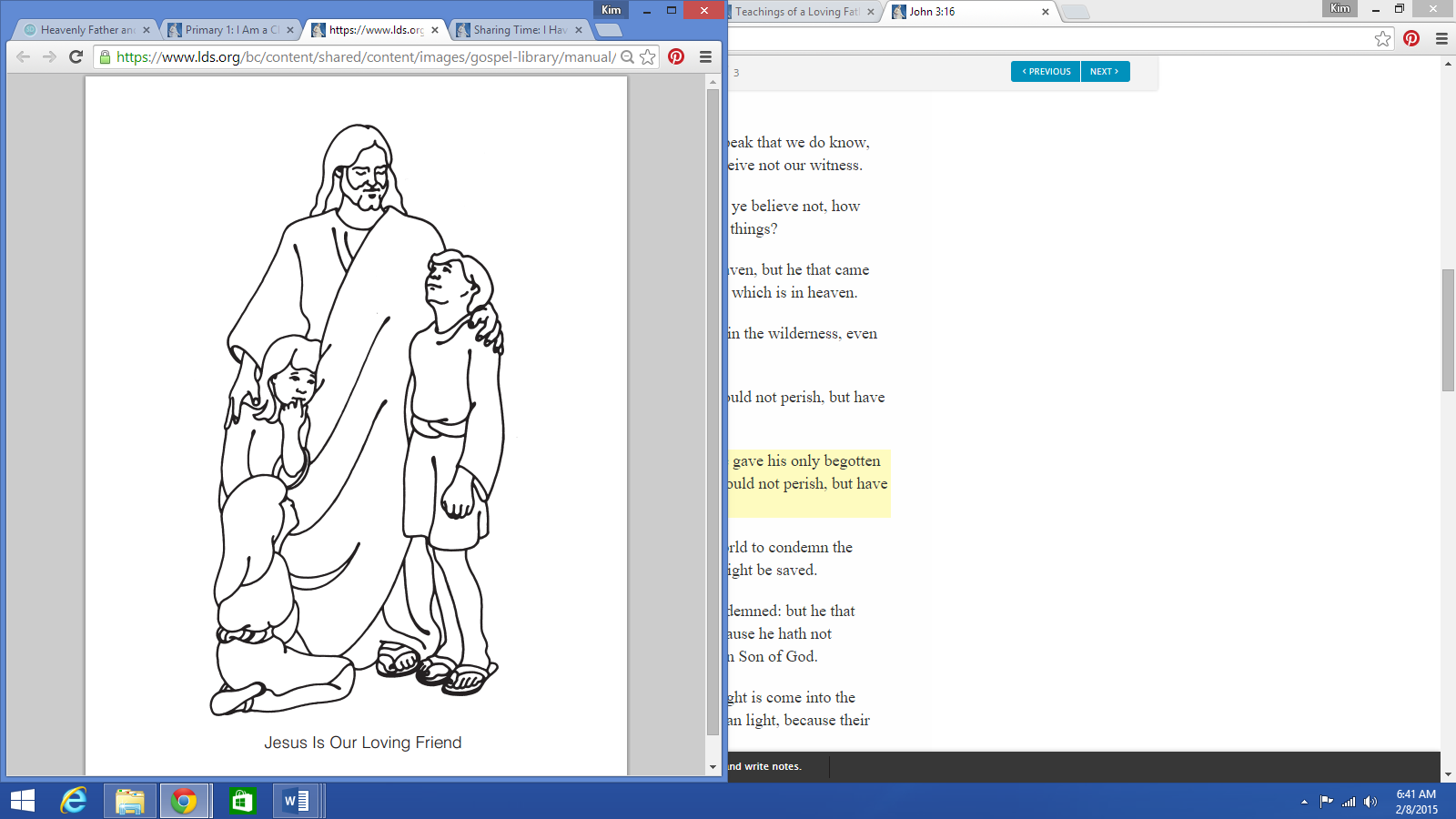 